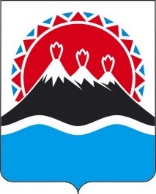 МИНИСТЕРСТВО ИМУЩЕСТВЕННЫХ И ЗЕМЕЛЬНЫХ ОТНОШЕНИЙ КАМЧАТСКОГО КРАЯРАСПОРЯЖЕНИЕ                  г. Петропавловск-КамчатскийВ соответствии с Федеральным законом от 21.12.2001 № 178-ФЗ                     «О приватизации государственного и муниципального имущества», Законом Камчатского края от 16.12.2009 № 378 «О порядке управления и распоряжения имуществом, находящимся в государственной собственности Камчатского края», постановлением Законодательного Собрания Камчатского края от 14.11.2018 № 508 «О прогнозном плане (программе) приватизации имущества, находящегося в государственной собственности Камчатского края, на 2019-2021 годы», постановлением Законодательного Собрания Камчатского края от 17.02.2010 № 710 «Об утверждении Положения о Министерстве имущественных и земельных отношений Камчатского края», постановлением Правительства Камчатского края от 16.07.2010 № 318-П «Об утверждении порядка принятия решений об условиях приватизации имущества, находящегося в государственной собственности Камчатского края», а также на основании документов, представленных Государственным унитарным предприятием Камчатского края «Камчатгипрорыбпром», аудиторского заключения независимого аудитора от 30.09.2020 о бухгалтерской (финансовой) отчетности Государственного унитарного предприятия Камчатского края «Камчатгипрорыбпром» за отчетный период с 01 января по 30 июня 2020 года Приватизировать Государственное унитарное предприятие Камчатского края «Камчатгипрорыбпром» путем преобразования в Акционерное общество «Камчатгипрорыбпром» с уставным капиталом 18 683 000 (восемнадцать миллионов шестьсот восемьдесят три тысячи) рублей, состоящим из 18 683 (восемнадцати тысяч шестисот восьмидесяти трех) обыкновенных именных бездокументарных акций, номинальной стоимостью 1000 (одна тысяча) рублей каждая.Утвердить состав подлежащего приватизации имущественного комплекса Государственного унитарного предприятия Камчатского края «Камчатгипрорыбпром» согласно приложению № 1.Утвердить расчет балансовой стоимости подлежащих приватизации активов Государственного унитарного предприятия Камчатского края «Камчатгипрорыбпром» согласно приложению № 2.Установить перечень объектов (в том числе исключительных прав), не подлежащих приватизации в составе имущественного комплекса Государственного унитарного предприятия Камчатского края «Камчатгипрорыбпром» согласно приложению № 3.Установить, что обременения (ограничения) имущества, включенного в состав подлежащего приватизации имущества Государственного унитарного предприятия Камчатского края «Камчатгипрорыбпром», отсутствуют.Утвердить устав Акционерного общества «Камчатгипрорыбпром» согласно приложению № 4.Определить состав Совета директоров Акционерного общества «Камчатгипрорыбпром» в количестве 5 (пяти) человек.Определить состав ревизионной комиссии Акционерного общества «Камчатгипрорыбпром» в количестве 3 (трех) человек.До первого общего собрания акционеров Акционерного общества «Камчатгипрорыбпром» назначить:- генеральным директором Акционерного общества «Камчатгипрорыбпром» Верижникова Юрия Анатольевича – директора Государственного унитарного предприятия Камчатского края «Камчатгипрорыбпром»;членами совета директоров Акционерного общества «Камчатгипрорыбпром»:- Воронову Елену Николаевну – Заместителя Министра – начальника отдела организационно-правового обеспечения Министерства строительства Камчатского края (Председатель Совета директоров Общества);- Чернобровкина Александра Михайловича – начальника отдела инвестиций и ценообразования в строительстве Министерства строительства Камчатского края;- Штернер Елену Васильевну – заместителя начальника отдела организационно-правового обеспечения Министерства строительства Камчатского края;- Бардину Алену Валерьевну – референта отдела экономического анализа, корпоративных отношений и приватизации Министерства имущественных и земельных отношений Камчатского края;- Верижникова Юрия Анатольевича – директора Государственного унитарного предприятия Камчатского края «Камчатгипрорыбпром»;членами ревизионной комиссии Акционерного общества «Камчатгипрорыбпром»:- Жаркову Светлану Анатольевну – начальника отдела бухгалтерского учета и финансирования Министерства строительства Камчатского края;- Гуртовую Людмилу Аркадьевну – референта отдела бухгалтерского учета и финансирования Министерства строительства Камчатского края;- Ободенко Анну Владимировну – ведущего специалиста отдела экономического анализа, корпоративных отношений и приватизации Министерства имущественных и земельных отношений Камчатского края.10. Директору Государственного унитарного предприятия Камчатского края «Камчатгипрорыбпром» в установленном порядке:- подписать передаточный акт подлежащего приватизации имущественного комплекса Государственного унитарного предприятия Камчатского края «Камчатгипрорыбпром»;- в срок до 15 апреля 2021 года осуществить юридические действия по государственной регистрации Акционерного общества «Камчатгипрорыбпром»;- в срок до 15 апреля 2021 года осуществить передачу объектов, не подлежащих приватизации в составе имущественного комплекса Государственного унитарного предприятия Камчатского края «Камчатгипрорыбпром» (согласно приложению № 3), в государственную казну Камчатского края по актам приема-передачи;- в течение 3 (трех) рабочих дней со дня издания настоящего распоряжения в письменной форме сообщить в регистрирующий орган о начале процедуры реорганизации, в том числе о форме реорганизации, с приложением решения о реорганизации;- в течение 3 (трех) рабочих дней со дня издания настоящего распоряжения внести в Единый федеральный реестр сведений о фактах деятельности юридических лиц уведомление о реорганизации Государственного унитарного предприятия Камчатского края «Камчатгипрорыбпром» с указанием сведений о каждом участвующем в реорганизации, создаваемом или продолжающем деятельность в результате реорганизации юридическом лице, форме реорганизации, описанием порядка, сроков и условий для предъявления требований его кредиторами, иных сведений, подлежат внесению в соответствии с действующим законодательством;- в течение 5 (пяти) рабочих дней после внесения в единый государственный реестр юридических лиц записи о начале процедуры реорганизации дважды с периодичностью один раз в месяц разместить в средствах массовой информации, в которых опубликовываются данные о государственной регистрации юридических лиц (журнал «Вестник государственной регистрации»), уведомление о своей реорганизации;- не позднее 30 (тридцати) дней со дня принятия решения о реорганизации уведомить в письменной форме об этом всех известных кредиторов Государственного унитарного предприятия Камчатского края «Камчатгипрорыбпром»;- в срок до 05 апреля 2021 года осуществить юридические действия по государственной регистрации выпуска акций обыкновенных именных бездокументарных Акционерного общества «Камчатгипрорыбпром» с размещением всех акций в пользу единственного учредителя – Камчатского края в лице Министерства имущественных и земельных отношений Камчатского края.11. Генеральному директору Акционерного общества «Камчатгипрорыбпром» в установленном порядке с момента подписания данного распоряжения:- подписать передаточный акт подлежащего приватизации имущественного комплекса Государственного унитарного предприятия Камчатского края «Камчатгипрорыбпром»;- в 10-дневный срок с момента государственной регистрации Акционерного общества «Камчатгипрорыбпром» представить в Министерство имущественных и земельных отношений Камчатского края экземпляр устава с отметкой регистрирующего органа, копию документа, подтверждающего факт внесения записи о создании Акционерного общества «Камчатгипрорыбпром» в Единый государственный реестр юридических лиц, экземпляр передаточного акта;- в 30-дневный срок с момента государственной регистрации Акционерного общества «Камчатгипрорыбпром» представить в Министерство имущественных и земельных отношений Камчатского края документы, необходимые для внесения соответствующих изменений в реестр имущества, находящегося в государственной собственности Камчатского края;- в 30-дневный срок с момента государственной регистрации Акционерного общества «Камчатгипрорыбпром» осуществить юридические действия по государственной регистрации перехода к Акционерному обществу «Камчатгипрорыбпром» права собственности на имущество Государственного унитарного предприятия Камчатского края «Камчатгипрорыбпром»;- в 30-дневный срок с момента государственной регистрации Акционерного общества «Камчатгипрорыбпром» организовать ведение реестра акционеров с указанием Камчатского края в лице Министерства имущественных и земельных отношений Камчатского края единственным владельцем акций первого выпуска;- в 10-дневный срок с момента государственной регистрации отчёта об итогах выпуска акций направить в Министерство имущественных и земельных отношений Камчатского края выписку из реестра акционеров Акционерного общества «Камчатгипрорыбпром».12. Органам управления Акционерного общества «Камчатгипрорыбпром» в установленном порядке в 15-дневный срок с момента государственной регистрации Акционерного общества «Камчатгипрорыбпром» утвердить отчет об итогах выпуска акций Акционерного общества «Камчатгипрорыбпром» и направить соответствующие документы в уполномоченный государственный регистрирующий орган для государственной регистрации отчёта об итогах выпуска акций.13. Отделу экономического анализа, корпоративных отношений и приватизации Министерства имущественных и земельных отношений Камчатского края разместить настоящее распоряжение на официальном сайте в сети «Интернет» для размещения информации о приватизации государственного и муниципального имущества, а также на официальном сайте исполнительных органов государственной власти Камчатского края в сети «Интернет».14. Контроль за исполнением настоящего распоряжения оставляю за собой.24.12.2020№60/464-РМинистр       И.В. Мищенко